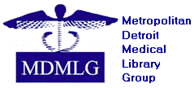 Membership Services ChairGoals and Objectives for 2020-2021Streamline PayPal payments and simplify the renewal process.Increase or maintain membership based on the previous 1-2 years. Keep member directory updated.Update Membership Services Chair manual.Research past chair’s suggestion of eliminating institutional memberships in favor of solely personal memberships.Respectfully submitted, Steven Moore, Membership Services Chair